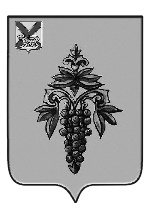 АДМИНИСТРАЦИЯЧУГУЕВСКОГО МУНИЦИПАЛЬНОГО ОКРУГАПРИМОРСКОГО КРАЯ                             ПОСТАНОВЛЕНИЕ_________________                              с. Чугуевка                                     _____________Об утверждении административного регламента предоставлениямуниципальной услуги «Признание садового дома жилым домом и жилого дома садовым домом»Руководствуясь Жилищным кодексом Российской Федерации, Федеральным законом от 27.07.2010 № 210-ФЗ «Об организации предоставления государственных и муниципальных услуг», Федеральным законом от 06.10.2003 № 131-ФЗ «Об общих принципах организации местного самоуправления в Российской Федерации», Постановлением Правительства Российской Федерации от 28.01.2006 № 47 «Об утверждении Положения о признании помещения жилым помещением, жилого помещения непригодным для проживания и многоквартирного дома аварийным и подлежащим сносу или реконструкции, садового дома жилым домом и жилого дома садовым домом», в соответствии с постановлением администрации Чугуевского муниципального округа от 18.11.2020 № 185-НПА «О порядке разработки и утверждения административных Регламентов предоставления муниципальных услуг на территории Чугуевского муниципального округа», со статьей 43 Устава Чугуевского муниципального округа, администрация Чугуевского муниципального округаПОСТАНОВЛЯЕТ:1. Утвердить прилагаемый административный регламент предоставления муниципальной услуги «Признание садового дома жилым домом и жилого дома садовым домом». 2. Направить настоящее постановление для официального опубликования и размещения на официальном сайте Чугуевского муниципального округа.3. Контроль за исполнением настоящего постановления возложить на заместителя главы администрации Чугуевского муниципального округа по вопросам топливно-энергетического комплекса, жилищно-коммунального хозяйства и дорожной деятельности.4. Настоящее постановление вступает в силу со дня его официального опубликования.Глава Чугуевского муниципального округа,                                                                  глава администрации                                                                      Р. Ю. Деменев                                                                                                               УТВЕРЖДЕНпостановлением администрацииЧугуевского муниципального округаот «___» _______ 2021 года № -НПААДМИНИСТРАТИВНЫЙ РЕГЛАМЕНТПРЕДОСТАВЛЕНИЯ МУНИЦИПАЛЬНОЙ УСЛУГИ «ПРИЗНАНИЕ САДОВОГО ДОМА ЖИЛЫМ ДОМОМ И ЖИЛОГО ДОМА САДОВЫМ ДОМОМ»1. ОБЩИЕ ПОЛОЖЕНИЯ1.1. Предмет регулирования регламентаНастоящий административный регламент предоставления муниципальной услуги «Признание садового дома жилым домом и жилого дома садовым домом» (далее – регламент, муниципальная услуга), устанавливает стандарт предоставления муниципальной услуги, состав, сроки и последовательность административных процедур (действий) при предоставлении муниципальной услуги, требования к порядку их выполнения, порядок, формы контроля за исполнением регламента, досудебный (внесудебный) порядок обжалования решений и действий (бездействия) администрации Чугуевского муниципального округа (далее – Администрация) предоставляющей муниципальную услугу, должностного лица Администрации, предоставляющего муниципальную услугу, либо муниципального служащего Администрации.1.2. Круг заявителейПолучателем муниципальной услуги является заявитель – собственник садового дома или жилого дома, либо их уполномоченные представители.От имени заявителей за предоставлением муниципальной услуги могут обращаться физические лица, имеющие право в соответствии с законодательством Российской Федерации либо в силу наделения их заявителями в порядке, установленном законодательством Российской Федерации, полномочиями выступать от их имени при взаимодействии с Уполномоченным органом.1.3. Требования к порядку информирования о предоставлении муниципальной услуги3.1. Порядок получения информации по вопросам предоставления муниципальной услугиИнформирование о порядке предоставления муниципальной услуги осуществляется:специалистом управления жизнеобеспечения администрации Чугуевского муниципального округа ответственным за предоставление муниципальной услуги, при непосредственном обращении заявителей (представителя заявителей) в администрацию Чугуевского муниципального округа;работником многофункционального центра предоставления государственных и муниципальных услуг, расположенного на территории Приморского края (далее – МФЦ), в случае если муниципальная услуга предоставляется МФЦ или с его участием, в соответствии с соглашением о взаимодействии между МФЦ и администрацию Чугуевского муниципального округа;посредством телефонной, факсимильной и иных средств телекоммуникационной связи;путем оформления информационных стендов в местах предоставления муниципальной услуги;путем размещения информации на официальном сайте Чугуевского муниципального округа chuguevsky.ru в информационно-телекоммуникационной сети Интернет и на Едином портале государственных и муниципальных услуг (функций) (далее по тексту – Единый портал);посредством ответов на письменные обращения заявителей (представителя заявителей).3.2. При информировании о порядке предоставления муниципальной услуги по телефону специалист, приняв вызов по телефону, должен представиться: назвать фамилию, имя, отчество (при наличии), должность, наименование органа местного самоуправления. Информирование по телефону о порядке предоставления муниципальной услуги осуществляется в соответствии с графиком работы: понедельник – четверг с 08:45 до 17:00 часов, пятница с 8:45 до 16:45 часов, перерыв с 13:00 до 14:00 часов, выходные дни –суббота, воскресенье, праздничные дни. Во время разговора специалист должен произносить слова четко и не прерывать разговор по причине поступления другого звонка.При невозможности ответить на поставленные гражданином вопросы телефонный звонок должен быть переадресован (переведен) на другого специалиста либо обратившемуся гражданину должен быть сообщен номер телефона, по которому можно получить необходимую информацию.Разговор по телефону не должен продолжаться более 10 минут. 3.3. При ответах на телефонные звонки и устные обращения по вопросам предоставления муниципальной услуги специалист обязан в соответствии с поступившим обращением предоставлять следующую информацию:о нормативных правовых актах, регулирующих вопросы предоставления муниципальной услуги (наименование, номер, дата принятия нормативного правового акта);о перечне категорий заявителей, имеющих право на получение муниципальной услуги;о перечне документов, необходимых для получения муниципальной услуги;о сроках предоставления муниципальной услуги;об основаниях отказа в предоставлении муниципальной услуги;о месте размещения на сайте Чугуевского муниципального округа chuguevsky.ru информации по вопросам предоставления муниципальной услуги.3.4. На официальном сайте Чугуевского муниципального округа chuguevsky.ru, в федеральной государственной информационной системе «Федеральный реестр государственных и муниципальных услуг (функций)» (далее - федеральный реестр), на Едином портале, а также на стендах в местах предоставления муниципальной услуги и услуг, которые являются необходимыми и обязательными для предоставления муниципальной услуги, и в МФЦ размещается следующая справочная информация:о месте нахождения и графике работы управления имущественных и земельных отношений администрации Чугуевского муниципального округа; справочные телефоны структурных подразделений администрации Чугуевского муниципального округа;адрес официального сайта Чугуевского муниципального округа, а также электронной почты и (или) формы обратной связи администрации Чугуевского муниципального округа, в сети Интернет. II. СТАНДАРТ ПРЕДОСТАВЛЕНИЯ МУНИЦИПАЛЬНОЙ УСЛУГИ2.1. Наименование муниципальной услугиМуниципальная услуга: «Признание садового дома жилым домом и жилого дома садовым домом».2.2. Наименование органа, предоставляющего муниципальную услугуПредоставление муниципальной услуги осуществляется администрацией Чугуевского муниципального округа в лице управления жизнеобеспечения администрации Чугуевского муниципального округа (далее – Управление). В процессе предоставления муниципальной услуги Управление взаимодействует с управлением архитектуры и градостроительства Администрации.Организация предоставления муниципальной услуги осуществляется в том числе через МФЦ в соответствии с соглашением о взаимодействии, заключенным между МФЦ и Администрацией.Администрации, непосредственно предоставляющей муниципальную услугу и организациям, участвующим в предоставлении муниципальной услуги запрещено требовать от заявителя осуществления действий, в том числе согласований, необходимых для получения муниципальной услуги и связанных с обращением в иные государственные органы, органы местного самоуправления, организации, за исключением получения услуг, включенных в перечни услуг, которые являются необходимыми и обязательными для предоставления услуг, согласно пункту 3 части  1 статьи 7 Закона № 210-ФЗ.2.3. Описание результатов предоставления муниципальной услугиРезультатом предоставления муниципальной услуги является:а) решение о признании садового дома жилым домом или жилого дома садовым домом;б) решение об отказе в признании садового дома жилым домом или жилого дома садовым домом.В случае признания жилого дома садовым домом или садового дома жилым домом Администрация направляет в орган регистрации прав документ, воспроизводящий сведения, содержащиеся в решении о признании жилого дома садовым домом или садового дома жилым домом, а также содержащий сведения о кадастровом номере садового или жилого дома. 2.4. Срок предоставления муниципальной услугиРешение о признании или об отказе в признании должно быть принято по результатам рассмотрения соответствующего заявления и иных представленных в соответствии с пунктом 2.6 настоящего регламента документов Управлением не позднее чем через сорок пять календарных дней со дня подачи заявления.Управление не позднее чем через три рабочих дня со дня принятия решения о признании садового дома жилым домом или жилого дома садовым домом направляет заявителю способом, указанным в заявлении, такое решение по форме согласно приложению № 3. В случае выбора заявителем в заявлении способа получения лично в МФЦ такое решение направляется в указанный срок в МФЦ.2.5. Правовые основания для предоставления муниципальной услуги   Перечень нормативных правовых актах, регулирующих предоставление государственной услуги, размещается в федеральной государственной информационной системе «Федеральный реестр государственных и муниципальных услуг (функций)».2.6. Исчерпывающий перечень документов, необходимых в соответствии с законодательными или иными нормативными правовыми актами для предоставления муниципальной услуги2.6.1. Исчерпывающий перечень документов, необходимых в соответствии с законодательными и иными нормативными правовыми актами, предоставляемые заявителем для оказания муниципальной услуги:а) заявление о признании садового дома жилым домом или жилого дома садовым домом (далее - заявление), в котором указываются кадастровый номер садового дома или жилого дома и кадастровый номер земельного участка, на котором расположен садовый дом или жилой дом, почтовый адрес заявителя или адрес электронной почты заявителя, а также способ получения решения Администрации и иных предусмотренных настоящим регламентом документов (почтовое отправление с уведомлением о вручении, электронная почта, получение лично в многофункциональном центре, получение лично в Управлении);б) выписка из Единого государственного реестра недвижимости об основных характеристиках и зарегистрированных правах на объект недвижимости (далее - выписка из Единого государственного реестра недвижимости), содержащую сведения о зарегистрированных правах заявителя на садовый дом или жилой дом, либо правоустанавливающий документ на жилой дом или садовый дом в случае, если право собственности заявителя на садовый дом или жилой дом не зарегистрировано в Едином государственном реестре недвижимости, или нотариально заверенную копию такого документа;в) заключение по обследованию технического состояния объекта, подтверждающее соответствие садового дома требованиям к надежности и безопасности, установленным частью 2 статьи 5, статьями 7, 8 и 10 Федерального закона «Технический регламент о безопасности зданий и сооружений», выданное индивидуальным предпринимателем или юридическим лицом, которые являются членами саморегулируемой организации в области инженерных изысканий (в случае признания садового дома жилым домом);г) в случае, если садовый дом или жилой дом обременен правами третьих лиц, - нотариально удостоверенное согласие указанных лиц на признание садового дома жилым домом или жилого дома садовым домом.2.6.2. Заявитель вправе не представлять выписку из Единого государственного реестра недвижимости. В случае если заявителем не представлена указанная выписка для рассмотрения заявления о признании садового дома жилым домом или жилого дома садовым домом, Управление запрашивает с использованием единой системы межведомственного электронного взаимодействия в Федеральной службе государственной регистрации, кадастра и картографии выписку из Единого государственного реестра недвижимости, содержащую сведения о зарегистрированных правах на садовый дом или жилой дом.При личном обращении заявителя (представителя заявителя) с заявлением о предоставлении муниципальной услуги и (или) за получением результата муниципальной услуги предъявляется документ, удостоверяющий личность соответственно заявителя или представителя заявителя. Данный документ предъявляется заявителем (представителем заявителя) для удостоверения личности заявителя (представителя заявителя) и для сличения данных содержащихся в заявлении, и возвращается владельцу в день их приема.Управление не вправе требовать от заявителя представление других документов.2.7. Исчерпывающий перечень оснований для отказа в приеме документов, необходимых для предоставления муниципальной услугиОснованиями для отказа в приеме документов являются:а) обращение за предоставлением муниципальной услуги лица, не определенного в пункте 1.2 настоящего регламента;б) обращение представителя заявителя, у которого отсутствуют полномочия обращения за предоставлением муниципальной услугой, определенные в представленной им доверенности;в) нарушение заявителем (представителем заявителя) требования пункта 2.6 настоящего регламента об обязательном предъявлении документа, удостоверяющего личность;г) текст, представленного заявителем заявления, не поддается прочтению, исполнен карандашом, имеет подчистки исправления.Специалист, уполномоченный на прием заявлений, уведомляет заявителя о наличии оснований для отказа в приеме документов, разъясняет заявителю содержание выявленных недостатков в представленных документах и предлагает принять меры по их устранению.2.8. Исчерпывающий перечень оснований для приостановления предоставления муниципальной услуги или отказа в предоставлении муниципальной услугиОснования для приостановления предоставления муниципальной услуги отсутствуют.Основаниями для отказа в предоставлении муниципальной услуги являются:а) непредставление заявителем документов, предусмотренных подпунктами «а» и (или) «в» подпункта 2.6.1 пункта 2.6 настоящего регламента документов, обязанность по представлению которых возложена на заявителя;б) поступление в Управление сведений, содержащихся в Едином государственном реестре недвижимости, о зарегистрированном праве собственности на садовый дом или жилой дом лица, не являющегося заявителем;в) поступление в Управление уведомления об отсутствии в Едином государственном реестре недвижимости сведений о зарегистрированных правах на садовый дом или жилой дом, если правоустанавливающий документ, предусмотренный подпунктом «б» подпункта 2.6.1 пункта 2.6 настоящего регламента, или нотариально заверенная копия такого документа не были представлены заявителем. Отказ в признании садового дома жилым домом или жилого дома садовым домом по указанному основанию допускается в случае, если Управление после получения уведомления об отсутствии в Едином государственном реестре недвижимости сведений о зарегистрированных правах на садовый дом или жилой дом уведомил заявителя указанным в заявлении способом о получении такого уведомления, предложил заявителю представить правоустанавливающий документ, предусмотренный подпунктом «б» подпункта 2.6.1 пункта 2.6 настоящего регламента, или нотариально заверенную копию такого документа и не получил от заявителя такой документ или такую копию в течение 15 календарных дней со дня направления уведомления о представлении правоустанавливающего документа;г) непредставление заявителем документа, предусмотренного подпунктом «г» подпункта 2.6.1 пункта 2.6 настоящего регламента, в случае если садовый дом или жилой дом обременен правами третьих лиц;д) размещение садового дома или жилого дома на земельном участке, виды разрешенного использования которого, установленные в соответствии с законодательством Российской Федерации, не предусматривают такого размещения;е) использование жилого дома заявителем или иным лицом в качестве места постоянного проживания (при рассмотрении заявления о признании жилого дома садовым домом).2.9. Размер платы, взимаемой с заявителя при предоставлении муниципальной услугиМуниципальная услуга предоставляется бесплатно.2.10. Максимальный срок ожидания в очереди при подаче заявления о предоставлении муниципальной услуги и при получении результата предоставления муниципальной услугиМаксимальный срок ожидания в очереди при подаче заявления о предоставлении муниципальной услуги и при получении результата предоставления муниципальной услуги не должен превышать 15 минут.2.11. Срок регистрации заявления о предоставлении муниципальной услугиЗаявление о предоставлении муниципальной услуги, поданное заявителем при личном обращении в Администрацию или МФЦ, регистрируется в день обращения заявителя. При этом продолжительность приема при личном обращении заявителя не должна превышать 15 минут.Заявление о предоставлении муниципальной услуги, поступившее в Администрацию с использованием электронных средств связи, в том числе через Единый портал в виде электронного документа, регистрируется в течение 1 рабочего дня со дня поступления заявления.2.12. Требования к помещениям, в которых предоставляется муниципальная услуга, к залу ожидания, местам для заполнения запросов о предоставлении муниципальной услуги, информационным стендам с образцами их заполнения и перечнем документов, необходимых для предоставления каждой муниципальной услуги, в том числе к обеспечению доступности для инвалидов указанных объектов в соответствии с законодательством Российской Федерации о социальной защите инвалидов2.12.1. Общие требования к помещениям, в которых предоставляется муниципальная услуга, к залу ожидания, местам для заполнения запросов о предоставлении муниципальной услуги, информационным стендам:Вход в помещения, в которых предоставляется муниципальная услуга, (далее - объект) должен быть оборудован информационной табличкой (вывеской), содержащей информацию о наименовании и режиме работы Администрации, МФЦ.Вход и выход из объекта оборудуются соответствующими указателями с автономными источниками бесперебойного питания.Зал ожидания должен соответствовать санитарно-эпидемиологическим правилам и нормам. Количество мест в зале ожидания определяется исходя из фактической загрузки и возможностей для их размещения в здании, но не может быть менее 3-х мест.Зал ожидания укомплектовываются столами, стульями (кресельные секции, кресла, скамьи).Места для заполнения запросов о предоставлении муниципальной услуги обеспечиваются бланками заявлений, образцами для их заполнения, раздаточными информационными материалами, канцелярскими принадлежностями, укомплектовываются столами, стульями (кресельные секции, кресла, скамьи).Помещения для приема заявителей оборудуются информационными стендами или терминалами, содержащими сведения, указанные в пункте («Порядок информирования о предоставлении муниципальной услуги») регламента, в визуальной, текстовой и (или) мультимедийной формах. Оформление визуальной, текстовой и (или) мультимедийной информации должно соответствовать оптимальному зрительному и слуховому восприятию этой информации гражданами.Прием документов и выдача результатов предоставления муниципальной услуги осуществляется в специально оборудованных для этих целей помещениях, которые должны обеспечивать возможность реализации прав заявителей на предоставление муниципальной услуги, соответствовать комфортным условиям для заявителей и оптимальным условиям работы специалистов, участвующих в предоставлении муниципальной услуги.Специалисты, ответственные за предоставление муниципальной услуги, на рабочих местах обеспечиваются табличками с указанием фамилии, имени, отчества (отчество указывается при его наличии) и занимаемой должности.2.12.2. Требования к обеспечению доступности для инвалидов объектов, зала ожидания, места для заполнения запросов о предоставлении муниципальной услуги, информационных стендов.Для лиц с ограниченными возможностями здоровья обеспечиваются:- возможность беспрепятственного входа в объекты и выхода из них;- возможность самостоятельного передвижения по территории объекта в целях доступа к месту предоставления муниципальной услуги, в том числе с помощью работников объекта, предоставляющих муниципальные услуги, ассистивных и вспомогательных технологий, а также сменного кресла-коляски;- возможность посадки в транспортное средство и высадки из него перед входом в объект, в том числе с использованием кресла-коляски и, при необходимости, с помощью работников объекта;- содействие инвалиду при входе в объект и выходе из него, информирование инвалида о доступных маршрутах общественного транспорта;- сопровождение инвалидов, имеющих стойкие расстройства функции зрения и самостоятельного передвижения по территории объекта и оказание им помощи в помещениях, где предоставляется муниципальная услуга;- надлежащее размещение носителей информации, необходимой для обеспечения беспрепятственного доступа инвалидов к объектам и услугам, с учетом ограничений их жизнедеятельности, в том числе дублирование необходимой для получения услуги звуковой и зрительной информации, а также надписей, знаков и иной текстовой и графической информации знаками, выполненными рельефно-точечным шрифтом Брайля;- допуск сурдопереводчика и тифлосурдопереводчика;- допуск собаки-проводника в здания, где предоставляется муниципальная услуга, при наличии документа, подтверждающего ее специальное обучение, выданного по форме и в порядке, утвержденных приказом Министерства труда и социальной защиты Российской Федерации от 22 июня 2015 года № 386н;- оказание инвалидам помощи в преодолении барьеров, мешающих получению ими муниципальной услуги наравне с другими лицами.В залах ожидания должно быть предусмотрено не менее одного места для инвалида, передвигающегося на кресле-коляске или пользующегося костылями (тростью), а также для его сопровождающего.Информационные стенды, а также столы (стойки) для оформления документов размещаются в местах, обеспечивающих свободный доступ к ним лиц, имеющих ограничения к передвижению, в том числе инвалидов-колясочников.С целью правильной и безопасной ориентации заявителей - инвалидов в помещениях объекта на видных местах должны быть размещены тактильные мнемосхемы, отображающие план размещения данных помещений, а также план эвакуации граждан в случае пожара.Территория, прилегающая к объекту, оборудуется, по возможности, местами для парковки автотранспортных средств, включая автотранспортные средства инвалидов.Личный уход за получателем муниципальной услуги из числа инвалидов (медицинские процедуры, помощь в принятии пищи и лекарств, в выполнении санитарно-гигиенических процедур) обеспечивается инвалидом самостоятельно либо при помощи сопровождающих лиц.2.12.3. Положения подпункта 2 настоящего пункта регламента в части обеспечения доступности для инвалидов объектов применяется с 1 июля 2016 года исключительно ко вновь вводимым в эксплуатацию или прошедшим реконструкцию, модернизацию указанным объектам.2.13. Показатели доступности и качества муниципальной услугиПоказатели доступности и качества муниципальной услуги определяются как выполнение Управлением взятых на себя обязательств по предоставлению муниципальной услуги в соответствии со стандартом ее предоставления и оцениваются следующим образом:а) доступность:% (доля) заявителей (представителей заявителя), ожидающих получения муниципальной услуги в очереди не более 15 минут, - 100 процентов;% (доля) заявителей (представителей заявителя), удовлетворенных полнотой и доступностью информации о порядке предоставления муниципальной услуги, - 90 процентов;% (доля) заявителей (представителей заявителя), для которых доступна информация о получении муниципальной услуги с использованием информационно-телекоммуникационных сетей, доступ к которым не ограничен определенным кругом лиц (включая сеть Интернет), - 100 процентов;% (доля) случаев предоставления муниципальной услуги в установленные сроки со дня поступления заявки – 100 процентов;% (доля) заявителей (представителей заявителя), имеющих доступ к получению муниципальной услуги по принципу «одного окна» по месту пребывания, в том числе в МФЦ – 90 процентов;б) качество:% (доля) заявителей (представителей заявителя), удовлетворенных качеством информирования о порядке предоставления муниципальной услуги, в том числе в электронном виде – 90 процентов;% (доля) заявителей (представителей заявителя), удовлетворенных качеством предоставления муниципальной услуги, - 90 процентов.III. СОСТАВ, ПОСЛЕДОВАТЕЛЬНОСТЬ И СРОКИ ВЫПОЛНЕНИЯ АДМИНИСТРАТИВНЫХ ПРОЦЕДУР, ТРЕБОВАНИЯ К ПОРЯДКУ ИХ ВЫПОЛНЕНИЯ, В ТОМ ЧИСЛЕ ОСОБЕННОСТИ ВЫПОЛНЕНИЯ АДМИНИСТРАТИВНЫХ ПРОЦЕДУР В ЭЛЕКТРОННОЙ ФОРМЕ, А ТАКЖЕ ОСОБЕННОСТИ ВЫПОЛНЕНИЯ АДМИНИСТРАТИВНЫХ ПРОЦЕДУР В МФЦ3.1. Предоставление муниципальной услуги включает в себя следующие административные процедуры:а) прием и регистрация заявления;б) рассмотрения заявления с прилагаемыми документами;в) формирование и направления межведомственных запросов;г) принятия решение о признании садового дома жилым домом или жилого дома садовым домом, либо об отказе в признании садового дома жилым домом и жилого дома садовым домом;д) выдача результата муниципальной услуги.3.2. Прием и регистрация заявления и документовОснованием для начала административной процедуры является обращение заявителя либо его представителя с заявлением о предоставлении муниципальной услуги с приложением необходимых для предоставления муниципальной услуги документов, указанных в пункте 2.6.1 настоящего административного регламента.Лицом, уполномоченным на выполнение административной процедуры, является специалист управления жизнеобеспечения администрации Чугуевского муниципального округа.Специалист управления жизнеобеспечения администрации Чугуевского муниципального округа: - устанавливает предмет обращения, личность заявителя, представителя заявителя в случае обращения с заявлением о предоставлении муниципальной услуги представителя заявителя;- устанавливает личность заявителя, (представителя заявителя), проверяет полномочия представителя заявителя в случае обращения с заявлением о предоставлении муниципальной услуги представителя заявителя;- проверяет полноту и правильность оформления заявления;- проверяет наличие всех необходимых документов, исходя из соответствующего перечня документов, представляемых для предоставления муниципальной услуги;- сличает представленные экземпляры оригиналов и копий документов (в том числе нотариально удостоверенные) друг с другом;- при установлении факта отсутствия необходимых документов, несоответствия представленных документов требованиям, указанным в настоящем административном регламенте, специалист управление жизнеобеспечения администрации Чугуевского муниципального округа, уведомляет заявителя о наличии препятствий для предоставления муниципальной услуги, объясняет заявителю содержание выявленных недостатков в представленных документах и предлагает принять меры по их устранению.- регистрирует заявления о предоставлении муниципальной услуги.В случае отсутствия оснований для отказа в приеме документов, установленных пунктом 2.7. настоящего регламента, специалист управления жизнеобеспечения администрации Чугуевского муниципального округа, оформляет расписку в 2-х экземплярах о приеме документов. В расписке, в том числе указываются:а) порядковый номер, присвоенный при регистрации заявления, Ф.И.О. заявителя, наименование муниципальной услуги, дата представления документов;б) перечень документов с указанием их наименования, реквизитов;в) количество экземпляров каждого из представленных документов (подлинных экземпляров и их копий), количество листов в каждом экземпляре документа;г) срок предоставления муниципальной услуги;д) фамилия и инициалы специалиста, принявшего документы и осуществившего регистрацию, а также его подпись;е) телефон, по которому заявитель в течение срока предоставления муниципальной услуги может узнать о стадии рассмотрения документов и времени, оставшемся до ее завершения;ж) дата и подпись заявителя.Специалист управления жизнеобеспечения администрации Чугуевского муниципального округа, передает заявителю первый экземпляр расписки, второй экземпляр помещает в дело предоставленных документов.Специалист управления жизнеобеспечения администрации Чугуевского муниципального округа фиксирует факт приема заявления в журнале обращение граждан, формирует пакет документов и передает его должностному лицу уполномоченного органа (руководителю), (далее - руководитель уполномоченного органа) для рассмотрения и определения исполнителя, ответственного за проверку оснований для предоставления или отказа в предоставлении муниципальной услуги и подготовку результата муниципальной услуги (далее - специалист, ответственный за подготовку результата муниципальной услуги).Результатом административной процедуры является прием и регистрация заявления и документов, прилагаемых к нему.Срок выполнения административной процедуры о предоставлении муниципальной услуги производится в день поступления обращения заявителя (представителя заявителя).3.3. Рассмотрения заявления о предоставлении муниципальной услугиОснованием для начала административной процедуры является получение специалистом ответственным за подготовку результата муниципальной услуги уполномоченного органа зарегистрированного заявления и приложенным к нему пакета документов, необходимого для предоставления муниципальной услуги.Специалист ответственный за подготовку результата предоставление муниципальной услуги, проводит экспертизу предоставленных документов на предмет их соответствия установленным требованиям действующего законодательства Российской Федерации.В случае соответствия предоставленных документов, приложенных к заявлению о предоставлении муниципальной услуги, требованиям действующего законодательства Российской Федерации, специалист, ответственный за подготовку результата муниципальной услуги переходит к процедуре направления межведомственных запросов.Срок выполнения административных действий по рассмотрению заявления и документов составляет четыре календарных дня.3.4. Формирование и направления межведомственных запросовОснованием для начала формирования и направления межведомственного запроса является непредставление заявителем по собственной инициативе, указанных в пункте 2.6.2 настоящего административного регламента:- выписку из Единого государственного реестра недвижимости, содержащую сведения о зарегистрированных правах на садовый дом или жилой дом.Специалист ответственный за подготовку результата предоставление муниципальной услуги, в течении одного рабочего дня формирует межведомственный запрос и направляет его через систему межведомственного информационного взаимодействия.Специалист ответственный за подготовку результата предоставление муниципальной услуги, при поступлении ответа на межведомственный запрос через систему межведомственного информационного взаимодействия в течении одного рабочего дня открывает электронный документ, распечатывает и приобщает к основному пакету документов, предоставленный заявителем.Срок выполнения действий в рамках данной административной процедуры составляет восемь календарных дней.3.5. Принятия решения о признании садового дома жилым домом или жилого дома садовым домом либо об отказе в признании садового дома жилым домом или жилого дома садовым домомОснованием для начала административной процедуры является окончание рассмотрения заявления и прилагаемых документов, указанных в пункте 2.6.1. настоящего административного регламента, а также документов, поступивших в рамках межведомственного информационного взаимодействия.По результатам проведенной работы специалист, ответственный за подготовку результата предоставление муниципальной услуги, подготавливается решения о предоставлении муниципальной услуги либо об отказе в предоставление муниципальной услуги и направляется руководителю уполномоченного органа для его принятия. В случае соответствия предоставленных документов, приложенных к заявлению о предоставлении муниципальной услуги, требованиям действующего законодательства Российской Федерации, отсутствия оснований для отказа, предусмотренных настоящим административным регламентом, наличия сведений, запрашиваемых в рамках предоставления муниципальной услуги согласно пункта 3.4 настоящего административного регламента, в срок не позднее 30 дней со дня поступления испрашиваемых сведений  принимает решения о признании садового дома жилым домом или жилого дома садовым домом.3.6. Выдача результата муниципальной услугиОснованием для начала административной процедуры выдача результата - является наличие полного пакета документов, направленного заявителем на получение решения о признании (либо об отказе в признании) садового дома жилым домом или жилого дома садовым домом.Если в заявлении о предоставлении муниципальной услуги выбран способ получения результата лично, специалист, ответственный за выдачу результата предоставления муниципальной услуги, при обращении заявителя за получением результата, устанавливает личность заявителя, полномочия представителя заявителя, в том числе проверяет документ, удостоверяющий личность; принимает у заявителя расписку, полученную при обращении за услугой, регистрирует обращение заявителя в программно-техническом комплексе и передает заявителю (его представителю) решение о признании (об отказе в признании) садового дома жилым домом или жилого дома садовым домом.Заявитель расписывается в получении указанных документов на экземпляре расписки (роспись и дата получения).Специалист, ответственный за выдачу результата предоставления муниципальной услуги, не позднее чем через 3 рабочих дня со дня принятия решения о признании (либо об отказе в признании) садового дома жилым домом или жилого дома садовым домом направляет заявителю способом, указанным в заявлении, такое решение.В случае обращения заявителя с использованием электронной почты, результат услуги в форме электронного документа, подписанного усиленной квалифицированной электронной подписью должностного лица, направляется на адрес электронной почты заявителя.Максимальный срок выполнения действий административной процедуры «Выдача результата муниципальной услуги» - 3 рабочих дня со дня принятия решения.3.7. Исправление допущенных опечаток и ошибок в выданныхв результате предоставления муниципальной услуги документах3.8.1. Основанием для начала выполнения административной процедуры является обращение заявителя в Управление с заявлением об исправлении допущенных опечаток и ошибок в выданных в результате предоставления муниципальной услуги документах.3.8.2. Специалист ответственный за предоставление муниципальной услуги, в срок, не превышающий трех рабочих дней с момента поступления соответствующего заявления, проводит проверку указанных в заявлении сведений.3.8.3. В случае выявления допущенных опечаток и (или) ошибок в выданных в результате предоставления муниципальной услуги документах, специалист, ответственный за предоставление муниципальной услуги:а) осуществляет их замену в срок, не превышающий пяти рабочих дней с момента поступления соответствующего заявления либо подготавливает уведомление об отказе в исправлении опечаток и ошибок с указанием причин отказа;б) обеспечивает направление заявителю (представителю заявителя) заказным почтовым отправлением сопроводительного письма и исправленных документов либо уведомления об отказе в исправлении опечаток и ошибок.Максимальный срок выполнения данной административной процедуры - пять календарных дней.3.8. Особенности предоставления муниципальной услуги в электронной формеДля получения муниципальной услуги в электронной форме заявителям предоставляется возможность направить заявление о предоставлении муниципальной услуги через Единый портал путем заполнения специальной интерактивной формы. Прием и регистрация заявления о предоставлении муниципальной услуги в электронной форме с прикреплением сканированных документов, указанных в подпункте 2.6.1 пункта 2.6 регламента, обеспечивается на Едином портале.Заявитель выбирает удобный для него способ получения результата муниципальной услуги и указывает его в заявлении: в форме электронного документа, в письменном виде почтой или получить лично. Заявление подлежит регистрации с присвоением порядкового номера. По номеру заявления можно проследить статус предоставления муниципальной услуги: принято от заявителя; передано в ведомство; услуга не предоставлена (гражданин не явился в соответствии с назначенной очередью); исполнено.Получение результата предоставления муниципальной услуги согласно форме, указанной в заявлении, в том числе через Единый портал.3.9. Особенности предоставления муниципальной услуги в МФЦВ соответствии с заключенным соглашением о взаимодействии между уполномоченным МФЦ (далее – УМФЦ) и Администрацией, об организации предоставления муниципальной услуги, МФЦ осуществляет следующие административные процедуры:1) Информирование (консультация) по порядку предоставления муниципальной услуги;2) Прием и регистрация запроса и документов от заявителя для получения муниципальной услуги;3) Составление и выдача заявителям документов на бумажном носителе, подтверждающих содержание электронных документов, направленных в МФЦ по результатам предоставления муниципальной услуги.1. Осуществление административной процедуры «Информирование (консультация) по порядку предоставления муниципальной услуги».Административную процедуру «Информирование (консультация) по порядку предоставления муниципальной услуги» осуществляет специалист МФЦ. Специалист МФЦ обеспечивает информационную поддержку заявителей при личном обращении заявителя в МФЦ, в организации, привлекаемых к реализации функций МФЦ (далее – привлекаемые организации) или при обращении в центр телефонного обслуживания УМФЦ по следующим вопросам:- срок предоставления муниципальной услуги;- размеры государственной пошлины и иных платежей, уплачиваемых заявителем при получении муниципальной услуги, порядок их уплаты;- информацию о дополнительных (сопутствующих) услугах, а также об услугах, необходимых и обязательных для предоставления муниципальной услуги, размерах и порядке их оплаты;- порядок обжалования действий (бездействия), а также решений органов, предоставляющих муниципальную услугу, муниципальных служащих, МФЦ, работников МФЦ;- информацию о предусмотренной законодательством Российской Федерации ответственности должностных лиц органов, предоставляющих муниципальную услугу, работников МФЦ, работников привлекаемых организаций, за нарушение порядка предоставления муниципальной услуги;- информацию о порядке возмещения вреда, причиненного заявителю в результате ненадлежащего исполнения либо неисполнения МФЦ или его работниками, а также привлекаемыми организациями или их работниками обязанностей, предусмотренных законодательством Российской Федерации;- режим работы и адреса иных МФЦ и привлекаемых организаций, находящихся на территории субъекта Российской Федерации;- иную информацию, необходимую для получения муниципальной услуги, за исключением вопросов, предполагающим правовую экспертизу пакета документов или правовую оценку обращения.2. Осуществление административной процедуры «Прием и регистрация запроса и документов».Административную процедуру «Прием и регистрация запроса и документов» осуществляет специалист МФЦ, ответственный за прием и регистрацию запроса и документов (далее – специалист приема МФЦ).При личном обращении заявителя за предоставлением муниципальной услуги, специалист приема МФЦ, принимающий заявление и необходимые документы, должен удостовериться в личности заявителя (представителя заявителя).	Специалист приема МФЦ, проверяет документы, предоставленные заявителем, на полноту и соответствие требованиям, установленным настоящим регламентом:а) в случае наличия оснований для отказа в приеме документов, определенных в пункте 2.7 настоящего регламента, уведомляет заявителя о возможности получения отказа в предоставлении муниципальной услуги.б) если заявитель настаивает на приеме документов, специалист приема МФЦ делает в расписке отметку «принято по требованию».Специалист приема МФЦ создает и регистрирует обращение в электронном виде с использованием автоматизированной информационной системы МФЦ (далее – АИС МФЦ). Специалист приема МФЦ формирует и распечатывает 1 (один) экземпляр заявления, в случае отсутствия такого у заявителя, в соответствии с требованиями настоящего регламента, содержащего, в том числе, отметку (штамп) с указанием наименования МФЦ, где оно было принято, даты регистрации в АИС МФЦ, своей должности, ФИО, и предлагает заявителю самостоятельно проверить информацию, указанную в заявлении, и расписаться.Специалист приема МФЦ формирует и распечатывает 1 (один) экземпляр расписки о приеме документов, содержащей перечень представленных заявителем документов, с указанием формы их предоставления (оригинал или копия), количества экземпляров и даты их представления, подписывает, предлагает заявителю самостоятельно проверить информацию, указанную в расписке и расписаться, после чего создает электронные образы подписанного заявления, представленных заявителем документов (сканирует документы в форме, которой они были предоставлены заявителем в соответствии с требованиями регламента) и расписки, подписанной заявителем. Заявление, документы, представленные заявителем, и расписка после сканирования возвращаются заявителю.Принятые у заявителя документы, заявление и расписка передаются в электронном виде в Управление по защищенным каналам связи (с досылкой на бумажных носителях).3. Осуществление административной процедуры «Составление и выдача заявителям документов на бумажном носителе, подтверждающих содержание электронных документов, направленных в МФЦ по результатам предоставления муниципальной услуги».Административную процедуру «Составление и выдача заявителям документов на бумажном носителе, подтверждающих содержание электронных документов, направленных в МФЦ по результатам предоставления муниципальной услуги» осуществляет специалист МФЦ, ответственный за выдачу результата предоставления муниципальной услуги (далее – уполномоченный специалист МФЦ). При личном обращении заявителя за получением результата муниципальной услуги, уполномоченный специалист МФЦ, должен удостовериться в личности заявителя (представителя заявителя).Уполномоченный специалист МФЦ, осуществляет составление, заверение и выдачу документов на бумажных носителях, подтверждающих содержание электронных документов, при этом уполномоченный специалист МФЦ при подготовке экземпляра электронного документа на бумажном носителе, направленного по результатам предоставления муниципальной услуги, обеспечивает:а) проверку действительности электронной подписи должностного лица уполномоченного органа, подписавшего электронный документ, полученный МФЦ по результатам предоставления муниципальной услуги;б) изготовление, заверение экземпляра электронного документа на бумажном носителе с использованием печати МФЦ (в предусмотренных нормативными правовыми актами Российской Федерации случаях - печати с изображением Государственного герба Российской Федерации);в) учет выдачи экземпляров электронных документов на бумажном носителе.Уполномоченный специалист МФЦ, передает документы, являющиеся результатом предоставления муниципальной услуги, заявителю (или его представителю) и предлагает заявителю ознакомиться с ними. 4. В соответствии с заключенным соглашением о взаимодействии между УМФЦ и Администрацией, и если иное не предусмотрено федеральным законом, на МФЦ может быть возложена функция по обработке информации из информационных систем уполномоченного органа, и составление и заверение выписок полученных из информационных систем уполномоченного органа, в том числе с использованием информационно-технологической и коммуникационной инфраструктуры, и выдачу заявителям на основании такой информации документов, включая составление на бумажном носителе и заверение выписок из указанных информационных систем, в соответствии с требованиями, установленными Правительством Российской Федерации. И если иное не предусмотрено правилами организации деятельности МФЦ, утверждаемыми Правительством Российской Федерации, составленные на бумажном носителе и заверенные МФЦ выписки из информационных систем органов, предоставляющих муниципальные услуги, приравниваются к выпискам из информационных систем на бумажном носителе, составленным самим органом, предоставляющим муниципальные услуги.В соответствии с муниципальными правовыми актами для муниципальной услуги и соглашением о взаимодействии на МФЦ может быть возложена функция по предоставлению муниципальной услуги в полном объеме, включая принятие решения о предоставлении муниципальной услуги или об отказе в ее предоставлении, составление и подписание соответствующих документов по результатам предоставления такой муниципальной услуги либо совершение надписей или иных юридически значимых действий, являющихся результатом предоставления муниципальной услуги.4. ФОРМЫ КОНТРОЛЯ ЗА ИСПОЛНЕНИЕМ РЕГЛАМЕНТА4.1. Порядок осуществления текущего контроля за соблюдением и исполнением должностными лицами положений регламента, а также принятием ими решенийТекущий контроль за соблюдением последовательности действий, определенных административными процедурами по предоставлению муниципальной услуги, и принятием решений осуществляется начальником Управления.4.2. Порядок и периодичность осуществления плановых и внеплановых проверок полноты и качества предоставления муниципальной услуги, в том числе порядок и формы контроля за полнотой и качеством предоставления муниципальной услугиПлановые проверки полноты и качества предоставления муниципальной услуги проводятся ежеквартально.Внеплановые проверки полноты и качества предоставления муниципальной услуги проводятся в случае поступления жалоб на действия (бездействие) должностных лиц Управления, повлекших нарушение полноты и качества предоставляемой муниципальной услуги.Для проведения проверки полноты и качества предоставления муниципальной услуги Управлением формируется комиссия, в составе не менее 3 человек из муниципальных служащих Администрации. Комиссия создается на срок проведения проверки. Проверки проводятся в течение одного рабочего дня со дня формирования комиссии.Результаты деятельности комиссии оформляются актом, в котором отмечаются выявленные недостатки и предложения по их устранению. Акт направляется начальнику Управления для принятия мер к виновному лицу.4.3. Ответственность должностных лиц Управления за решения и действия (бездействие), принимаемые (осуществляемые) ими в ходе предоставления муниципальной услугиДолжностные лица Управления несут ответственность за решения и действия (бездействие), принимаемые (осуществляемые) ими в ходе предоставления муниципальной услуги, в соответствии с действующим законодательством.Ответственность специалистов за исполнение сроков и порядка предоставления муниципальной услуги.Специалист, ответственный за прием документов, отвечает:а) за соблюдение сроков и порядка приема документов;б) за проведение проверки полноты и достоверности сведений, представленных заявителем.Специалист, ответственный за подготовку результата муниципальной услуги, отвечает:а) за правильность оформления и порядка подготовки и выдачи результата предоставления муниципальной услуги;б) за соблюдение сроков подготовки и выдачи результата предоставления муниципальной услуги.Специалист, ответственный за выдачу документов, отвечает за соблюдение сроков и порядка выдачи результатов предоставления муниципальной услуги.4.4. Порядок и формы контроля за предоставлением муниципальной услуги, в том числе со стороны граждан, их объединений и организацийГраждане, их объединения и организации могут осуществлять контроль за предоставлением муниципальной услуги в форме замечаний к качеству предоставления муниципальной услуги, а также предложений по улучшению качества предоставления муниципальной услуги.Предложения и замечания предоставляются непосредственно в Администрацию Чугуевского муниципального округа:адрес: 692623, Приморский край, Чугуевский район, с. Чугуевка, ул.50 лет Октября,193;адрес сайта: http://chuguevsky.ruадрес электронной почты: chuguevsky@mo.primorsky.ruтелефон: (42372) 22-3-03, факс (42372) 22-6-01график работы: понедельник – пятница с 09-00 до 17-00 часов, перерыв с 13-00 до 14-00 часов, суббота, воскресенье – выходные.Управление жизнеобеспечения администрации Чугуевского муниципального округа:адрес: 692623, Приморский край, Чугуевский район, с. Чугуевка, ул.50 лет Октября, 193, кабинет № 111, первый этаж.адрес сайта: http://chuguevsky.ruадрес электронной почты: GKX_zhile@mail.ruтелефон (факс): 8 (42372) 21-4-48, 21-3-87график работы: понедельник – пятница с 09-00 до 17-00 часов, перерыв с 13-00 до 14-00 часов, суббота, воскресенье – выходные.Приемные часы для предоставления муниципальной услуги: понедельник с 14-00 до 17-00, четверг с 09-00 до 13-00, обеденный перерыв с 13-00 до 14-00, в течение 1 рабочего дня со дня поступления предложения и замечания. Начальник Управления отвечает за организацию работы по своевременной и качественной подготовке решения о предоставлении муниципальной услуги или отказа в предоставлении муниципальной услуги. 5. ДОСУДЕБНЫЙ (ВНЕСУДЕБНЫЙ) ПОРЯДОК ОБЖАЛОВАНИЯ ЗАЯВИТЕЛЕМ РЕШЕНИЙ И ДЕЙСТВИЙ (БЕЗДЕЙСТВИЯ) ОРГАНА, ПРЕДОСТАВЛЯЮЩЕГО МУНИЦИПАЛЬНУЮ УСЛУГУ, ДОЛЖНОСТНОГО ЛИЦА ОРГАНА, ПРЕДОСТАВЛЯЮЩЕГО МУНИЦИПАЛЬНУЮ УСЛУГУ, ЛИБО МУНИЦИПАЛЬНОГО СЛУЖАЩЕГО, МНОГОФУНКЦИОНАЛЬНОГО ЦЕНТРА, РАБОТНИКА МНОГОФУНКЦИОНАЛЬНОГО ЦЕНТРАПорядок обжалования решений и действий (бездействия) органа, предоставляющего муниципальную услугу5.1.1. Решения и действия (бездействие) органа администрации Чугуевского муниципального округа, должностных лиц органа, предоставляющего муниципальную услугу, либо муниципальных служащих, МФЦ, работников МФЦ, принятые (осуществляемые) в ходе предоставления муниципальной услуги, могут быть обжалованы заявителем (представителем заявителя) в досудебном (внесудебном) порядке путем направления жалобы в письменной форме на бумажном носителе, в электронной форме в уполномоченный орган.5.1.2.  Досудебный (внесудебный) порядок обжалования, установленный настоящим разделом, применяется ко всем административным процедурам, настоящего административного регламента, в том числе заявитель (представитель заявителя) вправе обратиться с жалобой в случаях:5.1.2.1. нарушения срока регистрации заявления о предоставлении муниципальной услуги;5.1.2.2.  нарушения срока предоставления муниципальной услуги;5.1.2.3 требования у заявителя (представителя заявителя) документов или информации либо осуществления действий, представление или осуществление которых не предусмотрено нормативными правовыми актами Российской Федерации, нормативными правовыми актами Приморского края, муниципальными правовыми актами Чугуевского муниципального округа для предоставления муниципальной услуги;5.1.2.4. отказа заявителю (представителю заявителя) в приеме документов, предоставление которых предусмотрено нормативными правовыми актами Российской Федерации, нормативными правовыми актами Приморского края, муниципальными правовыми актами Чугуевского муниципального округа для предоставления муниципальной услуги;5.1.2.5 отказа заявителю (представителю заявителя) в предоставлении муниципальной услуги, если основания отказа не предусмотрены федеральными законами и принятыми в соответствии с ними иными нормативными правовыми актами Российской Федерации, нормативными правовыми актами Приморского края, муниципальными правовыми актами Чугуевского муниципального округа;5.1.2.6 требования у заявителя (представителя заявителя) при предоставлении муниципальной услуги платы, не предусмотренной нормативными правовыми актами Российской Федерации, нормативными правовыми актами Приморского края, муниципальными правовыми актами Чугуевского муниципального округа;5.1.2.7 отказ уполномоченного органа, предоставляющего муниципальную услугу, должностного лица органа, предоставляющего муниципальную услугу, либо муниципального служащего в исправлении допущенных ими опечаток и ошибок в выданных в результате предоставления муниципальной услуги документах, либо нарушение установленного срока таких исправлений;5.1.2.8 нарушения срока или порядка выдачи документов по результатам предоставления муниципальной услуги;5.1.2.9 приостановления предоставления муниципальной услуги, если основания приостановления не предусмотрены федеральными законами и принятыми в соответствии с ними иными нормативными правовыми актами Российской Федерации, законами и иными нормативными правовыми актами Приморского края, муниципальными правовыми актами Чугуевского муниципального округа;5.1.2.10 требования у заявителя (представителя заявителя) при предоставлении муниципальной услуги документов или информации, отсутствие и (или) недостоверность которых не указывались при первоначальном отказе в приеме документов, необходимых для предоставления муниципальной услуги, либо в предоставлении муниципальной услуги, за исключением случаев, предусмотренных Федеральным законом от 27.07.2010 № 210-ФЗ "Об организации предоставления государственных и муниципальных услуг".5.2. Жалоба может быть направлена заявителем через МФЦ, а также в электронной форме через Единый портал, официальный сайт Чугуевского муниципального округа chuguevsky.ru, по электронной почте на адрес uizo_chuguevka@mail.ru либо направлена почтой.5.3. Жалоба может быть принята при личном приеме заявителя (представителя заявителя). Личный прием заявителей (представителя заявителя) проводится по адресу: 692623, Приморский край, Чугуевский район, с. Чугуевка, ул. 50 лет Октября, д. 193, согласно графику, утвержденному и размещенному на официальном сайте Чугуевского муниципального округа chuguevsky.ru.5.4. Жалоба должна содержать:5.4.1 наименование органа, предоставляющего муниципальную услугу, должностного лица органа, предоставляющего муниципальную услугу, либо муниципального служащего, МФЦ, работника МФЦ, решения и действия (бездействие) которого обжалуются;5.4.2 фамилию, имя, отчество (последнее - при наличии) физического лица либо наименование, сведения о месте нахождения заявителя - юридического лица, а также номер (номера) контактного телефона, адрес (адреса) электронной почты (при наличии) и почтовый адрес, по которым должен быть направлен ответ заявителю. Заявитель вправе приложить к такому обращению необходимые документы и материалы в электронной форме либо направить указанные документы и материалы или их копии в письменной форме;5.4.3 сведения об обжалуемых решениях и действиях (бездействии) органа, предоставляющего муниципальную услугу, должностного лица органа, предоставляющего муниципальную услугу, либо муниципального служащего, МФЦ, работника МФЦ;5.4.4 доводы, на основании которых заявитель (представитель заявителя) не согласен с решением и действиями (бездействием) органа, предоставляющего муниципальную услугу, должностного лица органа, предоставляющего муниципальную услугу, либо муниципального служащего, МФЦ, работника МФЦ; заявителем (представителем заявителя) могут быть представлены документы (при наличии), подтверждающие доводы заявителя (представителя заявителя), либо их копии.5.5. Жалоба подлежит регистрации в течение трех дней со дня поступления в уполномоченный орган.5.6. Жалоба, поступившая в уполномоченный орган (орган, предоставляющий муниципальную услугу), МФЦ, учредителю МФЦ, в организации предусмотренные частью 1.1 статьи 16 Федерального закона от 27 июля 2010 года № 210-ФЗ "Об организации предоставления государственных и муниципальных услуг", либо вышестоящий орган (при его наличии), подлежит рассмотрению в течение 15 рабочих дней со дня ее регистрации, а в случае обжалования отказа органа, предоставляющего муниципальную услугу, МФЦ, организаций, предусмотренных частью 1.1 статьи 16 Федерального закона от 27 июля 2010 года № 210-ФЗ "Об организации предоставления государственных и муниципальных услуг", в приеме документов у заявителя (представителя заявителя) либо в исправлении допущенных опечаток и ошибок или в случае обжалования нарушения установленного срока таких исправлений - в течение 5 рабочих дней со дня ее регистрации.5.7. По результатам рассмотрения жалобы принимается одно из следующих решений:1) жалоба удовлетворяется, в том числе в форме отмены принятого решения, исправления допущенных опечаток и ошибок в выданных в результате предоставления муниципальной услуги документах, возврата заявителю (представителю заявителя) денежных средств, взимание которых не предусмотрено нормативными правовыми актами Российской Федерации, нормативными правовыми актами Приморского края, муниципальными правовыми актами;2) в удовлетворении жалобы отказывается.5.8. Не позднее дня, следующего за днем принятия решения, указанногов п. 21.8. настоящего раздела заявителю (представителю заявителя) в письменной форме и, по желанию заявителя (представителю заявителя), в электронной форме, направляется мотивированный ответ о результатах рассмотрения жалобы.5.8.1 в случае признания жалобы подлежащей удовлетворению в ответе заявителю (представителю заявителя), указанном в пункте 21.9 настоящего раздела, дается информация о действиях, осуществляемых органом, предоставляющим муниципальную услугу, МФЦ, в целях незамедлительного устранения выявленных нарушений при оказании муниципальной услуги, а также приносятся извинения за доставленные неудобства и указывается информация о дальнейших действиях, которые необходимо совершить заявителю (представителю заявителя) в целях получения муниципальной услуги;5.8.2 в случае признания жалобы, не подлежащей удовлетворению в ответе заявителю (представителю заявителя), указанном в пункте 21.9 настоящего раздела, даются аргументированные разъяснения о причинах принятого решения, а также информация о порядке обжалования принятого решения.5.9. В случае установления в ходе или по результатам рассмотрения жалобы признаков состава административного правонарушения или преступления должностное лицо, работник, наделенные полномочиями по рассмотрению жалоб в соответствии с частью 1 статьи 11.2 Федерального закона от 27 июля 2010 года № 210-ФЗ "Об организации предоставления государственных и муниципальных услуг," незамедлительно направляет имеющиеся материалы в органы прокуратуры.Справочная информация о месте нахождения, графике работы, контактных телефонах, адресах электронной почты, органа, предоставляющего муниципальную услугу, организаций, участвующих в предоставлении муниципальной услуги и многофункциональных центров предоставления государственных и муниципальных услугАдминистрация Чугуевского муниципального округа:адрес: 692623, Приморский край, Чугуевский район, с. Чугуевка, ул.50 лет Октября,193;адрес сайта: http://chuguevsky.ruадрес электронной почты: chuguevsky@mo.primorsky.ruтелефон: (42372) 22-3-03, факс (42372) 22-6-01график работы: понедельник – пятница с 09-00 до 17-00 часов, перерыв с 13-00 до 14-00 часов, суббота, воскресенье – выходные.Управление жизнеобеспечения администрации Чугуевского муниципального округа:адрес: 692623, Приморский край, Чугуевский район, с. Чугуевка, ул.50 лет Октября, 193, кабинет № 111, первый этаж.адрес сайта: http://chuguevsky.ruадрес электронной почты: GKX_zhile@mail.ruтелефон (факс): 8 (42372) 21-4-48, 21-3-87график работы: понедельник – пятница с 09-00 до 17-00 часов, перерыв с 13-00 до 14-00 часов, суббота, воскресенье – выходные.Приемные часы для предоставления муниципальной услуги: понедельник с 14-00 до 17-00, четверг с 09-00 до 13-00, обеденный перерыв с 13-00 до 14-00.Чугуевское отделение с. Чугуевка ГАУ Приморского края «МФЦ»:адрес: 692623, Приморский край, Чугуевский район, с. Чугуевка, ул.50 лет Октября, 161А.адрес сайта: http://www.mfs-25.ruадрес электронной почты: chuguevka@mfs-25.ruграфик работы: понедельник, вторник с 09-00 до 18-00, среда с 10-00 до 20-00, четверг пятница с 09-00 до 18-00, суббота с 09-00 до 15-00, без перерыва, воскресенье – выходной.телефон для справок: (423) 222-11-11Чугуевское отделение ТОСП с. Кокшаровка ГАУ Приморского края «МФЦ»:график работы: понедельник, с 09-00 до 17-00, вторник – выходной, среда с 09-00 до 18-00, четверг с 09-00 до 17-00, обеденный перерыв – с 13.00-14.00, пятница - выходной, суббота - выходной,  воскресенье – выходной.адрес: 692616, Приморский край, Чугуевский район, с. Кокшаровка, ул. Советская, д.1  телефон для справок: (423) 222-11-11Чугуевское отделение ТОСП с. Шумный краевого ГАУ Приморского края «МФЦ»:график работы: понедельник, с 09-00 до 17-00, вторник – выходной, среда с 09-00 до 18-00, четверг с 09-00 до 17-00, обеденный перерыв – с 13.00-14.00пятница - выходной, суббота - выходной, без перерыва, воскресенье – выходной.адрес: 692613, Приморский край, Чугуевский район, с. Шумный, ул. Центральная, 30 телефон для справок: (423) 222-11-11ФОРМА(Бланк уполномоченногооргана местного самоуправления)РЕШЕНИЕо признании садового дома жилым домом
и жилого дома садовым домомДата, номерВ связи с обращением  (Ф.И.О. физического лица, наименование юридического лица - заявителя)о намерении признать садовый дом жилым домом/жилой дом садовым домом,
(ненужное зачеркнуть)расположенный по адресу:  	,кадастровый номер земельного участка, в пределах которого расположен дом:
	,на основании  (наименование и реквизиты правоустанавливающего документа)	,по результатам рассмотрения представленных документов принято решение:Признать  (садовый дом жилым домом/жилой дом садовым домом - нужное указать)(должность)М.П.(Ф.И.О., подпись должностного лица, 
направившего решение в адрес заявителя)БЛОК-СХЕМАПОСЛЕДОВАТЕЛЬНОСТИ ДЕЙСТВИЙ ПРИ ВЫПОЛНЕНИИ АДМИНИСТРАТИВНЫХ ПРОЦЕДУРПрием и регистрация запроса и документов_____________Добавить согласно п. 3.1В Управление жизнеобеспечения администрации Чугуевского муниципального округаот___________________________________                                                    (ФИО)_____________________________________проживающего (находящегося) по адресу:__________________________________________________________________________Телефон: ____________________________Электронная почта: ___________________ЗАЯВЛЕНИЕПрошу признать:расположенный по адресу: __________________________________________________, кадастровый номер садового (жилого) дома: ___________________________________,кадастровый номер земельного участка, на котором расположен садовый (жилой) дом _________________________________________________________________________. К заявлению прилагаются*:1. __________________________________________________________________2. __________________________________________________________________3. __________________________________________________________________4. Дополнительные документы _________________________________________Способ получения результата муниципальной услуги*:Заявитель _______________________________     __________________________      (Ф.И.О.)                                                                            (подпись)«_____» _____________ 202___ г.М.П.* В случае подачи заявления и документов через МФЦ заявитель не указывает перечень прилагаемых к заявлению документов и способ получения муниципальной услуги.ЛИСТ СОГЛАСОВАНИЯПостановление разослать: 2 экз.-УЖОИ.о. начальника управления жизнеобеспечения                                                     Пятышина  Я. В.Приложение № 1к Административному регламенту по предоставлению администрацией Чугуевского муниципального округа муниципальной услуги «Признание садового дома жилым домом и жилого дома садовым домом» Приложение № 2к Административному регламенту по предоставлению администрацией Чугуевского муниципального округа муниципальной услуги «Признание садового дома жилым домом и жилого дома садовым домом»(Ф.И.О. должностного лица Администрации, в границах которого расположен садовый дом или жилой дом)(подпись должностного лица Администрации, в границах которого расположен садовый дом или жилой дом)Получил:«»20г.(заполняется(подпись заявителя)в случае получения решения лично)Решение направлено в адрес заявителя«»20г.(заполняется в случае направления решения по почте)Приложение № 3к Административному регламентупредоставления администрацией Чугуевского муниципального округа муниципальной услуги «Признание садового дома жилым домом и жилого дома садовым домом»Приложение № 4к Административному регламентупредоставления администрацией Чугуевского муниципального округа муниципальной услуги «Признание садового дома жилым домом и жилого дома садовым домом» садовый дом жилым домомжилой дом садовым домомлично в многофункциональном центрелично в Администрациипочтовым отправлением с уведомлением о вручении  ________________________________________________________________(почтовый адрес)электронной почтой_______________________________________________(адрес электронной почты)  Об утверждении административного регламента предоставления муниципальной услуги «Признание садового дома жилым домом и жилого дома садовым»  Об утверждении административного регламента предоставления муниципальной услуги «Признание садового дома жилым домом и жилого дома садовым»  Об утверждении административного регламента предоставления муниципальной услуги «Признание садового дома жилым домом и жилого дома садовым»  Об утверждении административного регламента предоставления муниципальной услуги «Признание садового дома жилым домом и жилого дома садовым»  Об утверждении административного регламента предоставления муниципальной услуги «Признание садового дома жилым домом и жилого дома садовым»  Об утверждении административного регламента предоставления муниципальной услуги «Признание садового дома жилым домом и жилого дома садовым»  Об утверждении административного регламента предоставления муниципальной услуги «Признание садового дома жилым домом и жилого дома садовым»ДолжностьИнициалы, фамилияДата поступления документа на согласованиеЗамечания, подписьДата согласованияЗаместитель главы администрации Чугуевского муниципального округаЩенёв И.В.Заместитель главы – начальник правового управленияБелогуб А.Н.И.О. начальника управления жизнеобеспеченияПятышина Я.В.Руководитель аппаратаКоваль Т.В.Начальник управления организационной работыКукличев С.А.Главный специалист управления жизнеобеспечения Горбунова А.А